SOCIAAL VEILIGHEIDSPLAN  DE KERKEWEI 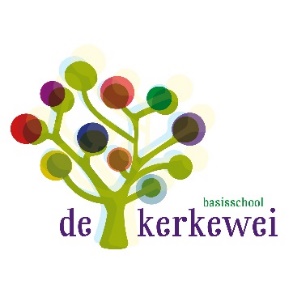 Juni 2023(bewaker: AOG-er)Inleiding Op de Kerkewei vinden we een veilig leef en leerklimaat van groot belang, omdat dit een voorwaarde is om tot leren te komen. We zijn alert op pestgedrag en willen dit vooral voorkomen.  Onder pesten verstaan we systematisch geweld (psychisch en/of lichamelijk) van een leerling of een groep leerlingen ten opzichte van een of meerdere slachtoffers die zich gekwetst en buitengesloten voelen en niet meer in staat zijn zichzelf te verdedigen. Dit kan fysiek, maar ook online. Visie Onze visie luidt: We bieden een veilige plek waar kinderen moeten werken aan zelfbewustzijn, zelfvertrouwen en eigenaarschap.We bieden onderwijs waardoor elk kind zichzelf maximaal kan ontwikkelen.Samen zijn we een school waar je uitgedaagd wordt het beste in jezelf te ontdekken én hier iets mee te doen.Preventieve aanpakAangezien we zelfbewustzijn, zelfvertrouwen en eigenaarschap heel belangrijke kernwaarden vinden, kiezen we op de Kerkewei voor een preventieve aanpak. Deze aanpak bestaat grotendeels uit;Twee Gouden weken bij de start van elk schooljaar ; groepscontract, WhatshappyWe “zien” als leerkrachten alle kinderen dagelijks (we staan bij binnenkomen/verlaten in deuropening van het lokaal)De locatieleider vraagt 2 x per jaar aan de kinderen van de groepen 5 t/m 8 vanuit onze visie naar de veiligheids en geluksbeleving. De AOG-ers zijn zichtbaar in de school en maken jaarlijks kennis met de kinderen. Rots en Watertraining in de groepen 1 t/m 8; 10 lessen per jaar.Groeps- en kindgesprekken over sociale veiligheidsbeleving.In de leerlingenraad wordt met regelmaat over veiligheid gesproken.Schoolregel; buiten spelen op het plein is voor iedereen fijn! Voorbeeldgedrag als professionals in omgang met elkaar. Mediawijsheid.Gouden week/weken:In de eerste schoolweek is veel aandacht voor groepsvormende activiteiten. Samen worden de regels doorgenomen. Met elkaar wordt besproken hoe we met elkaar om willen gaan. Er wordt een groepscontract gemaakt waarin dit beschreven staat. In de bovenbouw wordt ook gesproken over hoe kinderen online met elkaar om behoren te gaan. Dit resulteert in een Whatshappy contract. Deze hangen zichtbaar in de groep. (Het draaiboek voor de Gouden week staat in Sharepoint).We ZIEN alle kinderen De locatieleider staat indien aanwezig bij de hoofdingang om de leerlingen te verwelkomen.De groepsleerkracht staat bij de start en aan het einde van de schooldag bij de deur. Elke leerkracht voert regelmatig informele gesprekken om een kind beter te leren kennen en om het welbevinden goed in beeld te houden. Rots en Water:Doel van het Rots en Water programma is het verbeteren van zelfbeheersing, zelfreflectie, zelfvertrouwen en sociale en communicatieve vaardigheden. Dit wordt bereikt door via fysieke oefeningen en spel sociale vaardigheden op een positieve manier te trainen en af te wisselen met momenten van rust en zelfreflectie. Thema’s zijn fysieke weerbaarheid, het leren herkennen en aangeven van eigen grenzen, (preventie van) geweld en het voorkomen van/omgaan met pesten.Elke groep krijgt jaarlijks 10 Rots en Water lessen. Deze worden gegeven door twee gecertificeerde Rots en Water trainers (https://www.kerkewei.nl/ons-onderwijs/veiligheid/) . Als er sprake is van onvoldoende sociale veiligheid wordt hier ook tijdens deze lessen aandacht aan besteed. We proberen middels jaarlijkse informatieavonden en info via de mail ook ouders en de verenigingen te betrekken bij het Rots en Water programma. Groeps en kindgesprekken over sociale veiligheidsbelevingMinstens twee keer per jaar voert de groepsleerkracht een formeel kindgesprek met de leerling. De verzamelde data uit CITO LEERLING IN BEELD wordt hierin meegenomen. De leerkrachten gaan regelmatig in gesprek met de groep over hoe om te gaan met elkaar n.a.v. ervaringen van de kinderen. Er is aandacht voor groepsvormende activiteiten. In de groep wordt regelmatig verteld dat het belangrijk is om problemen met iemand te delen. Wij benoemen met nadruk dat wij er voor de leerlingen zijn. In de school hangt een blauwe brievenbus waar kinderen die het lastig vinden om hun zorgen te delen het schriftelijk kunnen deponeren. Onze AOG-ers checken deze bus regelmatig. De locatieleider gaat twee keer per jaar naar de groepen 5 t/m 8 om met hen vanuit de visie over veiligheid en geluk te praten. Alle leerlingen geven dan een cijfer aan hoe gelukkig en veilig ze zich op De Kerkewei voelen. Er is ruimte om deze cijfers schriftelijk toe te lichten. De cijfers worden met de AOG-ers en de betreffende leerkracht(en) besproken. Dat weten de kinderen. Waar nodig vindt een gesprek met het kind plaats om samen een plan van aanpak te maken. Schoolregel buiten spelenBuiten spelen op het plein is fijn. Het is voor de leerlingen duidelijk waar en hoe ze mogen spelen. Tijdens de pauze zijn er meerdere leerkrachten buiten. Als er conflicten zijn en/of als leerlingen zich niet veilig voelen, gaan de leerkrachten in gesprek met de leerling of laten we leerlingen het samen bespreken. Indien nodig wordt dit naar de groepsleerkracht teruggekoppeld en vinden er sancties (zie stappenplan na pestincident) plaats. Als kinderen schoppen of slaan op het plein moeten ze naar binnen. De groepsleerkracht gaat die dag met de betreffende leerling in gesprek. Voorbeeldgedrag professionals Als leerkrachten en directie laten we in omgang met elkaar voorbeeldgedrag zien. We respecteren elkaar en gaan op een professionele manier met elkaar om. We zorgen voor een ontspannen, vriendelijke sfeer. Problemen lossen we constructief op. Mediawijsheid We proberen zoveel mogelijk aan te sluiten bij de actualiteit. Er vinden met regelmaat groepsgesprekken plaats hoe om te gaan met Social Media. Mediawijsheid komt terug in meerdere methodes. We werken volgens de leerlijn van Digit-PO. Signaleren/monitoren: CITO LEERLING IN BEELD We monitoren de sociale veiligheid met behulp van CITO LEERLING IN BEELD. Deze wordt door de leerlingen van groep 5 t/m 8 twee keer per jaar ingevuld. De data worden met de Rots & Water trainers / IB’er besproken. Wat is er nodig op groeps of individueel niveau en hoe kunnen we daar ook tijdens de Rots & Water lessen zo goed mogelijk op inspelen? Ook worden de resultaten in het kindgesprek meegenomen. Tijdens de groepsbesprekingen wordt ook aandacht besteed aan de sociaal-emotionele ontwikkeling waarbij mogelijk een relatie kan worden gelegd met de sociale veiligheid. AOG (Aanspreekpunt Ongewenst Gedrag), vanaf 2023-2024 Vertrouwenspersoon  Leerlingen, ouders en medewerkers kunnen onze AOG-ers (vertrouwenspersoon) inschakelen als zij te maken krijgen met ongewenst gedrag wat gerelateerd is aan school. Het doel is om samen de situatie in kaart te brengen en te bekijken welke acties mogelijk zijn om het probleem op te lossen. Daarbij begeleidt en verwijst de AOG-er indien nodig naar andere medewerkers binnen of buiten school.Onze AOG-ers (vertrouwenspersonen) staan op onze website vermeld; https://www.kerkewei.nl/ons-onderwijs/veiligheid/Pest coördinator De pest coördinator geeft beleidsadviezen aan de schoolleiding mede n.a.v. gemelde incidenten, altijd met een preventief doel.Jaarlijkse evaluatie en monitoring door pest coördinator en directie.  Pestincidenten worden in Parnassys bijgehouden (notitie: Registratie melding/klacht ongewenst gedrag) of groepsbestand. De pest coördinator fungeert als klankbord voor collega’s die vragen hebben over pesten, ander ongewenst gedrag en de aanpak daarvan.Onze pest coördinatoren staan op onze website vermeld; https://www.kerkewei.nl/ons-onderwijs/veiligheid/Stappenplan bij ongewenst of pestgedragDe pest coördinator coördineert de stappen in het stappenplan. De persoon die het pesten of ongewenste gedrag opmerkt of daarover geïnformeerd wordt, deelt het met de groepsleerkracht en de pest coördinator. Er wordt een notitie gemaakt in ParnasSys bij de gepeste en de pestende leerling.De groepsleerkracht gaat, na overleg met de pest coördinator, met de betreffende leerlingen (slachtoffer(s) en pester(s)) in gesprek.  Het slachtoffer wordt steun geboden. Wat is nodig om het ongewenste gedrag te stoppen?  De afspraken over de gewenste gedragsverbetering binnen de gestelde termijn worden schriftelijk vastgelegd. De naleving van de gemaakte gedragsafspraken wordt gecontroleerd en bijgehouden door de groepsleerkracht gedurende een periode van 4-6 weken. Alle incidenten worden doorgegeven aan de groepsleerkracht en vastgelegd (Parnassys). De leerkracht neemt telefonisch contact op met de betreffende ouders.Als het ongewenste gedrag niet stopt, volgt na 4-6 weken een gesprek met de betreffende kinderen, ouders, groepsleerkracht en pest coördinator. De betreffende leerling krijgt 4 weken om het gedrag aan te passen. Er kan begeleiding worden ingezet (OOC of een externe ondersteuner) om tot een gedragsverandering te komen. Alle incidenten worden vastgelegd (Parnassys).Als het ongewenste gedrag na deze periode niet is gestopt volgt een gesprek met de betreffende kinderen, ouders, groepsleerkracht, pest coördinator en directie. De schoolleiding zoekt naar een setting waarbij de veiligheid wordt gegarandeerd. Begeleiding wordt verplicht gesteld om alsnog tot een gedragsverandering te komen binnen 4-6 weken. Als het ongewenste gedrag na bovenstaande maatregelen toch nog aanhoudt, dan volgen we het KONOT protocol schorsing/ verwijdering.  Als er meer kinderen in een groep zijn die zich onveilig voelen, voeren we structureel groepsgesprekken. De groepsleerkracht wordt indien nodig ondersteund door de pest coördinator en de locatieleider. De locatieleider houdt ouders per mail op de hoogte. Indien noodzakelijk wordt er een ouderavond gepland. Meldcode kindermishandeling en huiselijk geweld We gebruiken de Meldcode Huiselijk geweld en Kindermishandeling. Deze helpt bij vermoedens van huiselijk geweld of kindermishandeling. Aan de hand van 5 stappen bepalen we of we een melding moeten doen bij Veilig Thuis en of er voldoende hulp kan worden ingezet. Het stappenplan van de verbeterde meldcode (2019) bevindt zich in iedere groepsmap. Er is op de Kerkewei een aandachtsfunctionaris aangesteld https://www.kerkewei.nl/ons-onderwijs/veiligheid/ Jaarlijks staat de meldcode op onze agenda.Een aandachtsfunctionaris huiselijk geweld en kindermishandeling is verantwoordelijk voor de uitvoering van de implementatie van de meldcode huiselijk geweld en kindermishandeling. Hij coördineert het signaleringsproces en de verwijzing en zorg rondom het kind en het gezin bij een vermoeden van huiselijk geweld en kindermishandeling. Daarnaast is de aandachtsfunctionaris vraagbaak voor de andere medewerkers, en geeft advies over de aanpak van kindermishandeling, zowel beleidsmatig als uitvoerend.